АДМИНИСТРАЦИЯМУНИЦИПАЛЬНОГО ОБРАЗОВАНИЯГОРОДСКОЙ ОКРУГ ЛЮБЕРЦЫ
МОСКОВСКОЙ ОБЛАСТИПОСТАНОВЛЕНИЕ06.07.2021                                                                                                              № 2286-ПАг. ЛюберцыО внесении изменений в Схему размещения рекламных конструкций на территории городского округа Люберцы Московской области	В соответствии с Федеральным законом от 06.10.2003 № 131-ФЗ 
«Об общих принципах организации местного самоуправления в Российской Федерации», Федеральным законом от 13.03.2006 № 38-ФЗ «О рекламе», Уставом городского округа Люберцы Московской области, Постановлением администрации муниципального образования городской округ Люберцы Московской области от 06.11.2018 № 4304-ПА «Об утверждении Положения о порядке установки и эксплуатации рекламных конструкций на территории муниципального образования городской округ Люберцы Московской области», Распоряжением администрации муниципального образования городской округ Люберцы Московской области от 22.10.2019 № 140-РА «О наделении полномочиями заместителя Главы администрации Семёнова Александра Михайловича», письмом Главного управления по информационной политике Московской области от 25.06.2021 №35Исх-2601/, в целях совершенствования деятельности по размещению наружной рекламы на территории городского округа Люберцы Московской области, постановляю:Внести в Схему размещения рекламных конструкций на территории городского округа Люберцы Московской области, утвержденную Постановлением администрации муниципального образования городской округ Люберцы Московской области от 20.08.2019 № 3078-ПА (далее- Схема) следующие изменения:Дополнить Схему позициями № 1700, 1701, 1702 согласно приложению к настоящему Постановлению.Опубликовать настоящее Постановление в средствах массовой информации и разместить на официальном сайте администрации в сети «Интернет».Контроль за исполнением настоящего Постановления оставляю за собой.Заместитель Главы администрации                                          А.М.Семенов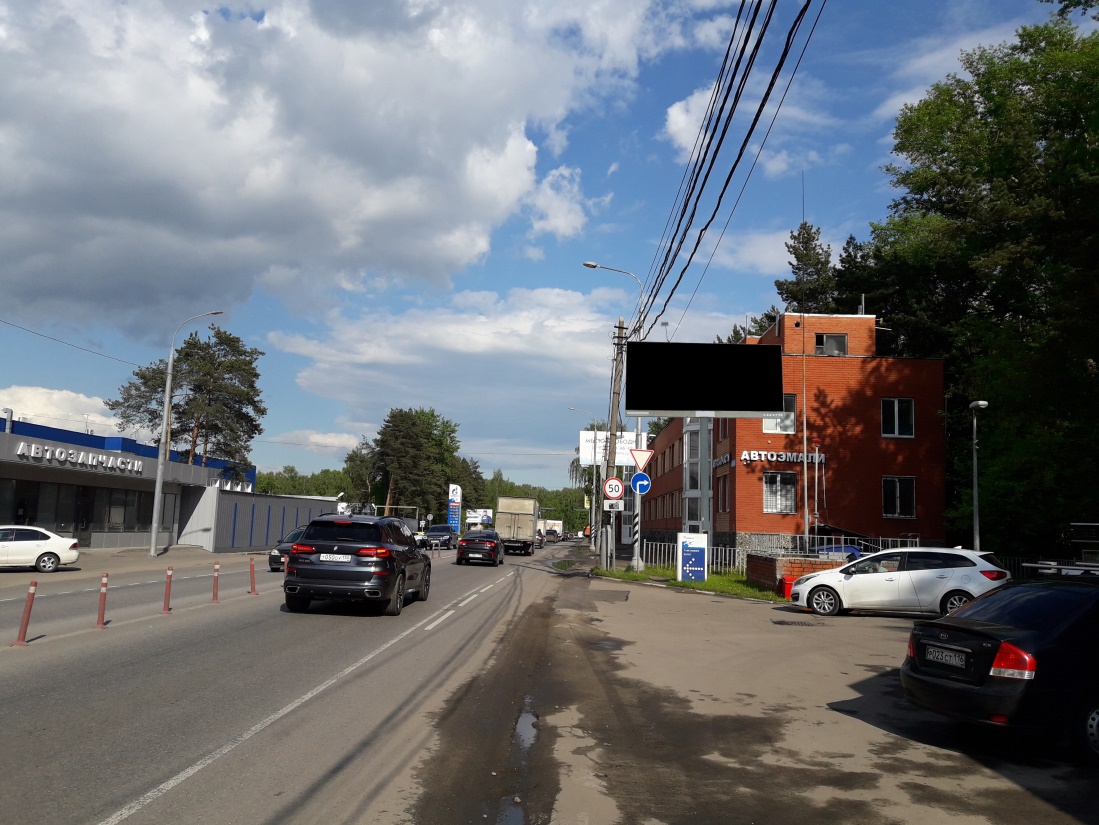 АДРЕСНАЯ ПРОГРАММА УСТАНОВКИ И ЭКСПЛУАТАЦИИРЕКЛАМНЫХ КОНСТРУКЦИЙ№ п/пАдрес установки и эксплуатации РК№ РК по картеВид РКТип РКРазмер РККол-во сторон РКОбщая площадь информационного поля РК, кв.м.Собственник или законный владелец имущества, к которому присоединяется РККадастровый номер участкаНомер и дата выписки из ЕГРП632Московская область, городской округ Люберцы, город Люберцы, улица Инициативная, участок 1А/11700ЩОСВнутренний подсвет3х6 236Сударев Юрий Васильевич50:22:0010109:37007№ 99/2021/
374261548 от 07.02.2021 г.633Московская область, городской округ Люберцы, г. Люберцы, ул. Красногорская, д. 23Б с11701ЩОСВнутренний подсвет3х6 236ИП Осипов Георгий Вячеславович; Дроздов Вячеслав Иванович50:22:0010106:814№ 99/2021/
375380998 от 12.02.2021 г. 634Московская область, городское округ Люберцы, ул. 8 Марта, д. 511702ЩОСВнутренний подсвет3х6 236Тверской Иван Александрович; Богатырева Светлана Владимировна50:22:0010102:3923№ 99/2021/
392079324 от 09.05.2021 г. 